General description of CPA	Title of the proposed or registered PoA>>	Title of the CPA>>	Description of the CPA>>	Entity/individual responsible for the operation of CPA>>	Environmental conditions>>	Technical description of the CPA>>	Party(ies) 	Geographic reference or other means of identification>>	Duration of the CPA	Start date of the CPA>>	Expected operational lifetime of the CPA>>	Choice of the crediting period and related information>>Start date of the crediting period>>Length of the crediting period>>	Estimated amount of GHG removals by sinks	Legal title to the land and rights to tCERs/lCERs issued for the CPA>>	Assessment of the eligibility of the land>>	Approach for addressing non-permanence>>	Public funding of the CPA>>	Confirmation for CPA>>	Contact information of responsible persons/ entities for completing the CDM-AR-CPA-DD-FORM>>Environmental analysisAnalysis of the environmental impacts>>Environmental impact assessment>>Socio-economic impactsAnalysis of the socio-economic impacts>>Socio-economic impact assessment>>Local stakeholder consultationSolicitation of comments from local stakeholders>>Summary of comments received>>Report on consideration of comments received>>Eligibility of CPA and estimation of emissions reductionsReference of methodology(ies) and standardized baseline(s)>>Applicability of methodology(ies) and standardized baseline(s)>>Carbon pools and emission sourcesIdentification of strata>>Description of the baseline scenario>>Demonstration of eligibility for a CPA>>Estimation of GHG removals by sinksExplanation of methodological choices>>Data and parameters fixed ex-ante(Copy this table for each data and parameter.)Ex-ante calculation of GHG removals by sinks>>Summary of the ex-ante estimates of GHG removals by sinksApplication of the monitoring methodology and description of the monitoring plan>>Data and parameters to be monitored(Copy this table for each data and parameter.)Description of the monitoring plan>>Approval and authorization>>- - - - -Contact information of CPA implementer(s) and responsible person(s)/ entity(ies) for completing the CDM-AR-CPA-DD-FORMAffirmation regarding public fundingApplicability of methodology(ies) and standardized baseline(s)Further background information on ex ante calculation of GHG removals by sinksFurther background information on monitoring planGeographic delineation of project boundarySummary of post registration changes- - - - -Attachment.	Instructions for filling out the component project design document form for afforestation and reforestation CDM component project activitiesGeneral instructionsWhen designing a specific-case component project activity (CPA) and completing the CDM-AR-CPA-DD-FORM, in addition to applying the “CDM project standard” (Project standard), the “Standard for demonstration of additionality, development of eligibility criteria and application of multiple methodologies for programme of activities” (PoA standard), the selected approved baseline and monitoring methodology(ies) (hereinafter referred to as the selected methodology(ies)) and, where applicable, the selected approved standardized baseline(s) (hereinafter referred to as the selected standardized baseline(s)), consult the “Rules and Reference” section of the UNFCCC CDM website. This section contains all regulatory documents for the CDM, such as such as standards (including methodologies, tools and standardized baselines), procedures, guidelines, clarifications, forms and the “Glossary: CDM terms”.When designing a specific-case CPA, apply the provisions specified in the PoA.For requesting a registration through a DOE, submit to the DOE a completed CDM-AR-CPA-DD-FORM for a specific-case CPA and a completed CDM-AR-PoA-DD-FORM in accordance with the Project standard and the “CDM project cycle procedure” (Project cycle procedure). Once the PoA is registered, submit a completed CDM-AR-CPA-DD-FORM for any subsequent specific-case CPA that is added to the registered PoA in accordance with the Project standard and the Project cycle procedure.When documenting changes occurred to the specific-case CPA after its registration in accordance with applicable provisions relating to the post registration changes process, prepare two versions of the CPA-DDs using the CDM-AR-CPA-DD-FORM, one in clean version and the other indicating the changes in track-change.In addition to the provisions in paragraph 4 above, provide a summary of the changes, including the reasons for the changes and any additional information relating to the changes, in Appendix 7 below.Where a CPA DD contains information that the coordinating/ managing entities (CMEs) wish to be treated as confidential/proprietary, submit documentation in two versions:One version where all parts containing confidential/proprietary information are made illegible (e.g. by covering those parts with black ink) so that the version can be made publicly available without displaying confidential/proprietary information;A version containing all information that is to be treated as strictly confidential/proprietary by all parties handling this documentation (designated operational entities (DOEs) and applicant entities (AEs); Board members and alternates; panel/committee and working group members; external experts requested to consider such documents in support of work for the Board; the secretariat).Information used to: (a) demonstrate additionality; (b) describe the application of selected baseline and monitoring methodology(ies) and, where applicable, the selected standardized baseline(s); (c) support the environmental impact assessment; and (d) support the socio-economic impact assessment is not considered proprietary or confidential. Make any data, values and formulae included in electronic spreadsheets provided accessible and verifiable.Complete the CDM-AR-CPA-DD-FORM and all attached documents in English, or contain a full translation of relevant sections in English.Complete the CDM-AR-CPA-DD-FORM using the same format without modifying its font, headings or logo, and without any other alteration to the form.Do not modify or delete tables and their columns in the CDM-AR-CPA-DD-FORM. Add rows of the tables as needed. Add additional appendices as added.If a section of the CDM-AR-CPA-DD-FORM is not applicable, explicitly state that the section is left blank intentionally.Use an internationally recognized format for presentation of values in the CDM-AR-CPA-DD-FORM, for example use digits grouping in thousands and mark a decimal point with a dot (.), not with a comma (,).Complete the CDM-AR-CPA-DD-FORM deleting this Attachment “Instructions for filling out the component project design document form for afforestation and reforestation CDM component project activities”.Specific instructionsGeneral description of CPATitle of the proposed or registered PoATitle of the CPADescription of the CPAEntity/individual responsible for the operation of the CPAEnvironmental conditionsTechnical description of the CPAParty(ies)Geographic reference or other means of identificationDuration of the CPAStart date of the CPAExpected operational lifetime of the CPAChoice of the crediting period and related informationStart date of the crediting periodLength of the crediting periodEstimated amount of GHG removals by sinksLegal title to the land and rights to tCERs/lCERs issued for the CPAAssessment of the eligibility of the landApproach for addressing non-permanencePublic funding of the CPAConfirmation for CPAContact information of responsible persons/ entities for completing the CDM-AR-CPA-DD-FORMEnvironmental analysisAnalysis of the environmental impactsEnvironmental impact assessmentSocio-economic impactsAnalysis of the socio-economic impactsSocio-economic impact assessmentLocal stakeholder consultationSolicitation of comments from local stakeholdersSummary of comments receivedReport on consideration of comments receivedEligibility of CPA and estimation of GHG removals by sinksReference of methodology(ies) and standardized baseline(s)Applicability of methodology(ies) and standardized baseline(s)Carbon pools and emission sourcesIdentification of strataDescription of the baseline scenarioDemonstration of eligibility for a CPAEstimation of GHG removals by sinksExplanation of methodological choicesData and parameters fixed ex-ante(Copy this table for each data and parameter.)Ex-ante calculation of net anthropogenic GHG removals by sinksSummary of ex ante estimates of GHG removals by sinksApplication of the monitoring methodology and description of the monitoring planData and parameters to be monitored(Copy this table for each data and parameter.)Description of the monitoring planApproval and authorizationContact information of CPA implementer(s) and responsible person(s)/ entity(ies) for completing the CDM-AR-CPA-DD-FORMAffirmation regarding public fundingApplicability of methodology(ies) and standardized baseline(s)Further background information on ex ante calculation of GHG removals by sinksFurther background information on monitoring planGeographic delineation of project boundarySummary of post registration changes- - - - -Document informationComponent project activity design document form for
afforestation and reforestation CDM component project activities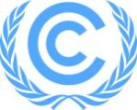 (Version 04.0)Component project activity design document form for
afforestation and reforestation CDM component project activities(Version 04.0)Complete this form in accordance with the Attachment “Instructions for filling out the component project activity design document form for afforestation and reforestation CDM component project activities” at the end of this form.Complete this form in accordance with the Attachment “Instructions for filling out the component project activity design document form for afforestation and reforestation CDM component project activities” at the end of this form.COMPONENT PROJECT DESIGN DOCUMENT (CPA-DD)COMPONENT PROJECT DESIGN DOCUMENT (CPA-DD)Title of the CPAVersion number of the CPA-DDCompletion date of the CPA-DDTitle of the PoA to which the CPA is includedHost PartyEstimated amount of annual average GHG removals by sinksName of Party involved (host) indicates host PartyPrivate and/or public entity(ies) CPA implementer(s)
(as applicable)Indicate if the Party involved wishes to be considered as CPA implementer (Yes/No)Name A (host)Private entity APublic entity AName BPrivate entity BPublic entity B……GHG removals by sinks during the crediting periodGHG removals by sinks during the crediting periodYearsAnnual GHG removals by sinks
(in tonnes of CO2e) for each yearYear AYear BYear CYear …Total number of crediting yearsAnnual average GHG removals 
by sinks over the crediting periodTotal GHG removals by sinks 
(tonnes of CO2e)Carbon poolsSelected?Justification / Explanation………SourcesGHGsIncluded?Justification / Explanation Source 1CO2Source 1CH4Source 1N2OSource 1…Source 2CO2Source 2CH4Source 2N2OSource 2…Data / ParameterUnitDescriptionSource of dataValue(s) appliedChoice of data or Measurement methods and procedures Purpose of dataAdditional commentYearBaseline net GHG removals by sinks(tCO2e)Actual net GHG removals by sinks(tCO2e)Leakage(tCO2e)Net anthropogenic GHG removals by sinks(tCO2e)Cumulative net anthropogenic GHG removals by sinks(tCO2e)Year AYear BYear CYear …Total number of crediting yearsTotal 
(tonnes of CO2 e)Data / ParameterUnitDescriptionSource of dataValue(s) appliedMeasurement methods and proceduresMonitoring frequencyQA/QC proceduresPurpose of dataAdditional commentCPA implementer and/or responsible person/ entity	CPA implementer	Responsible person/ entity for completing the CDM-AR-CPA-DD-FORMOrganizationStreet/P.O. BoxBuildingCityState/RegionPostcodeCountryTelephoneFaxE-mailWebsiteContact personTitleSalutationLast nameMiddle nameFirst nameDepartmentMobileDirect faxDirect tel.Personal e-mailIndicate the following information on the cover page:Title of the CPA;Version number of the CPA-DD;Completion date of the CPA-DD (DD/MM/YYYY);Title of the PoA to which the CPA is included;Host Party;Estimated amount of annual average GHG removals by sinks.Provide the reference and title of the PoA to which this CPA is included.Indicate:The title of the CPA and the unique identification of the CPA;The current version number of the CPA-DD;The date the CPA-DD was completed (DD/MM/YYYY).Describe the technology(ies) and/or measures to be used by the CPA in accordance with the proposed or registered PoA, and in accordance with the applicable provisions in the Project standard.Provide information on the entity/individuals responsible for the operation of the CPA (hereinafter referred to as the CPA implementer(s)). CPA implementers can be project participants of the PoA, under which the CPA is submitted, provided the name is included in the registered PoA. Describe the present environmental conditions of the area, including a description of climate, hydrology, soils, and ecosystems. Include at least the following information:Climate:Temperature (degree Celsius): annual average temperature;Precipitation (millimetre): annual average precipitation;Extreme events: Brief information on occurrence of catastrophic climatic events relating to wind, frost, and drought, if any;Hydrology: Brief information on occurrence of;Water erosion;Floods;Water-logging (including information on catastrophic events if any);Presence of wetlands (if any);Soil: Brief description of soils, including soil characteristics such asBroad soil type (mineral or organic);Soil fertility;Soil depth;Soil erosion/contamination/salinity/acidity, desertification, if any;Soil use and management history (intensity/frequency of ploughing, type and level of inputs, etc.). Provide the WRB reference soil group, if available;Ecosystem: Brief description of the ecosystem, including;Type of the ecosystem (natural or artificial);Other relevant information, e.g. if artificial, then agro-ecosystem, urban, etc.
if natural, then terrestrial (upland, mountain, lowland), aquatic, etc.;Existing and potential vegetation types, if available;Presence of rare or endangered species and their habitat;Anthropogenic-use history of the ecosystem resources (harvesting, fuel-wood collection, grazing, controlled burning, etc.);Whether the ecosystem is in degraded condition or not.Describe the technologies to be employed by the CPA and the measures that will take place, including a detailed description of:The existing or historical land-use scenario where applicable, including a list of the equipment and/or systems in operation at that time;The scope of activities/measures that would be implemented within the CPA, including a list of the species and varieties selected for the CPA, and where applicable equipment and systems that will be installed and/or modified within the CPA;The baseline scenario, as established in section E.5 below, where applicable, with an indicative list of equipment and systems that would have been in place in the absence of the CPA.If the baseline scenario is the same as existing or historical land-use scenario, there is no need to repeat the description of the scenarios, but only to state that both are the same.Provide a brief description of vegetation species and varieties selected for the CPA.The baseline scenario can be described with a lower level of detail in case it is derived from a hypothetical scenario (land-use that represents an economically attractive course of action, taking into account barriers to investment or, the most likely land use at the time of the project start) that would have been followed in the absence of the CPA.Do not provide information that is not essential to the understanding the purpose of the CPA and how it allows for GHG removals by sinks. Information related to equipments, systems and activities that are auxiliary to the main scope of the CPA and do not affect directly or indirectly GHG removals by sinks should not be included.Include where applicable, a description of how the technologies and measures, and know-how to be used are transferred to the host Party.List in the following tabular format Party(ies) and CPA implementer(s) involved in the CPA and provide contact information in Appendix 1.Name of Party involved (host) indicates host PartyPrivate and/or public entity(ies) CPA implementer(s)
(as applicable)Indicate if the Party involved wishes to be considered as CPA implementer (Yes/No)Name A (host)Private entity APublic entity AName BPrivate entity BPublic entity B……Provide details of the physical/geographical location of the CPA, including information allowing the unique identification of each discrete area of the land included in the CPA and a map showing at least the outer geographical boundaries of the CPA. Where relevant, provide additional background information and or data in Appendix 6 below.Indicate the start date (DD/MM/YYYY), describe how the start date was determined as per the definition of start date provided in the “Glossary: CDM terms” and provide evidence to support this date.State the expected operational lifetime of the CPA in years and months.State the type of crediting period chosen i.e. fixed or renewable.State the expected start date of the crediting period of the CPA (DD/MM/YYYY) in accordance with the applicable provisions in the Project standard.Indicate the length of the crediting period. In case a renewable crediting period is chosen, indicate the length of the first crediting period and the number of renewal periods. Ensure that the total renewal periods do not exceed the PoA validity period.The duration of crediting period, fixed or renewable, of any CPA is limited to the end date of the PoA regardless of when the CPA was added.Provide the estimate of annual GHG removals by sinks for each year of the crediting period and, the annual average and the total GHG removals by sinks over the chosen crediting period (or the first crediting period) in the table below.GHG removals by sinks during the crediting periodGHG removals by sinks during the crediting periodYearsAnnual GHG removals by sinks 
(in tonnes of CO2e) for each yearYear AYear BYear CYear …Total number of crediting yearsAnnual average GHG removals 
by sinks over the crediting periodTotal GHG removals by sinks (tonnes of CO2e)Provide a summary of legal titles, current land tenure in respect of the land included in the project boundary, and rights to tCERs and lCERs issued for the CPAO.Explain how each discrete area of land included in the project boundary is eligible for the CPA, in accordance with the selected methodology(ies) and relevant provisions for project boundary and eligibility of land in the Project standard.Indicate approach selected to address non-permanence for CPA, in accordance with the relevant provisions for addressing non-permanence in the Project standard.Indicate whether the PoA receives public funding from Parties included in Annex I. If so:Provide information on Parties providing public funding;Attach in 0 the affirmation obtained from such Parties in accordance with applicable provisions related to official development assistance in the Project standard.Include a confirmation that the CPA is neither registered as an individual CDM project activity nor is part of another registered PoA.Confirm whether the proposed CPA is not a CPA that has been excluded from a registered CDM PoA as a result of erroneous inclusion of CPAs.Provide contact information of the person(s)/ entity(ies) responsible for completing the CDM-AR-CPA-DD-FORM and indicate if the person(s)/ entity(ies) is also a CPA implementer(s) in Appendix 1: below.Where the analysis of the environmental impacts is undertaken, describe the analysis undertaken as per the PoA.If an environmental impact assessment is required, provide conclusions and references to all related documentation.If the environmental analysis information is provided at the PoA level, do not leave sections B.1 and B.2 blank but indicate here that the environmental analysis is provided at the PoA level.Where the analysis of the socio-economic impacts is undertaken at the CPA level, describe the analysis undertaken as per the PoA.If a socio-economic impact assessment is required, provide conclusions and references to all related documentation.If the socio-economic impact related information is provided at the PoA level, do not leave sections B.1 and B.2 blank but indicate here that the socio-economic impact assessment is provided at the PoA level.Describe the process by which comments from local stakeholders have been invited for the CPA in accordance with the applicable provisions in the Project standard.Describe how the local stakeholder consultation was conducted in accordance with applicable national regulations, if any.Identify stakeholders that have made comments including comments forwarded by the DNA of the host Party, if any and provide a summary of these comments.Provide information demonstrating that all comments and complaints received, including comments and complaints forwarded by the DNA of the host Party, if any.If the stakeholder consultation information is provided at the PoA level, do not leave sections D.1 and D.2 blank but indicate here that the stakeholder consultation is provided at the PoA level.Indicate exact reference (number, title, version) of:The selected methodology(ies) (e.g AR-ACM0003: “A/R Large-scale Consolidated Methodology: Afforestation and reforestation of lands except wetlands” (Version 02.0));Any tools and other methodologies to which the selected methodology(ies) refer (e.g. “A/R Methodological tool: Estimation of carbon stocks and change in carbon stocks of trees and shrubs in A/R CDM project activities” (Version 04.1));The selected standardized baseline(s), where applicable.Refer to the UNFCCC CDM website for the exact reference of approved baseline and monitoring methodologies, tools and standardized baselines.Demonstrate how the applicability conditions are met in accordance with the PoA, the selected methodology(ies) and, where applicable, the selected standardized baseline(s).Explain documentation that has been used and provide references or include the documentation in Appendix 3.Justify the appropriateness of choice of carbon pools and GHGs in the CPA for the purpose of calculating baseline net GHG removals by sinks and actual net GHG removals by sinks for the CPA in accordance with the relevant provisions for application of selected baseline and monitoring methodology and selected standardized baseline for A/R project activities in the Project standard.Provide proof that the CPA is located within the geographical boundary of the proposed or registered PoA.Carbon poolsSelected?Justification / Explanation………SourcesGHGsIncluded?Justification / ExplanationSource 1CO2Source 1CH4Source 1N2OSource 1…Source 2CO2Source 2CH4Source 2N2OSource 2…Describe the results of the application of the ex ante stratification procedure, if any.Describe how the baseline scenario is identified for the CPA in accordance with the PoA.Demonstrate how each CPA meets the eligibility criteria of the PoA including confirmation of additionality of the CPA for its inclusion into the PoA.Explain how the methods or methodological steps, in the selected methodology (ies) and, where applicable, the selected standardized baseline(s), for calculating baseline net GHG removals by sink, actual net GHG removals by sinks, leakage and net anthropogenic GHG removals by sinks are applied. Clearly state which equations will be used in calculating net anthropogenic GHG removals by sinks.Include a compilation of information on the data and parameters that are not monitored during the crediting period but are determined before the registration and remain fixed throughout the crediting period. Do not include data that become available only after the registration of the CPA (e.g. measurements after the implementation of the CPA) here but include them in the table in section E.8.1 below.The compilation of information may include data that are measured or sampled, and data that are collected from other sources (e.g. official statistics, expert judgment, proprietary data, IPCC, commercial and scientific literature, etc.). Do not include data that are calculated with equations provided in the selected methodology(ies) or default values specified in the methodology(ies) in the compilation.For each piece of data or parameter, complete the table below, following these instructions:“Value(s) applied”: Provide the value applied. Where a time series of data is used, where several measurements are undertaken or where surveys have been conducted, provide detailed information in Appendix 4 below. To report multiple values referring to the same data and parameter, use one table. If necessary, use reference(s) to electronic spreadsheets;Choice of data”: Indicate and justify the choice of data source. Provide clear and valid references and, where applicable, additional documentation in Appendix 4 below;“Measurement methods and procedures”: Where values are based on measurement, include a description of the measurement methods and procedures applied (e.g. which standards have been used), indicate the responsible person/entity that undertook the measurement, the date of the measurement and the measurement results. More detailed information can be provided in Appendix 4 below;“Purpose of data”: Choose one of the following:Calculation of baseline carbon stocks and changes in carbon stocks;Calculation of project carbon stocks and changes in carbon stocks;Calculation of project emissions;Calculation of leakage.For parameter global warming potentials (GWPs), from 1 January 2013, include the values adopted by decision 4/CMP.7 to calculate the emission reductions achieved in the second commitment period of the Kyoto Protocol in accordance with the applicable provisions in the Project standard.Data / ParameterUnitDescriptionSource of dataValue(s) appliedChoice of data or Measurement methods and procedures Purpose of dataAdditional commentProvide a transparent ex ante calculation of project emissions, baseline emissions, project emissions (or, where applicable, direct calculation of emission reductions) and leakage emissions expected during the crediting period, applying all relevant equations provided in the selected methodology(ies) and, where applicable, the selected standardized baseline(s). For data or parameters available before validation, use values contained in the table in section E.7.2 above.For data/parameters not available before validation and monitored during the crediting period, use estimates for parameters contained in the table in section E.8.1 below. If any of these estimates has been determined by a sampling approach, provide a description of the sampling efforts undertaken in accordance with the “Standard for sampling and surveys for CDM project activities and programme of activities”.Document how each equation is applied, in a manner that enables the reader to reproduce the calculation. Where relevant, provide additional background information and/or data in Appendix 4 below, including relevant electronic spreadsheets.Provide a sample calculation for each equation used, substituting the values used in the equations.YearBaseline net GHG removals by sinks(tCO2e)Actual net GHG removals by sinks(tCO2e)Leakage(tCO2e)Net anthropogenic GHG removals by sinks(tCO2e)Cumulative net anthropogenic GHG removals by sinks(tCO2e)Year AYear BYear CYear …Total number of crediting yearsTotal 
(tonnes of CO2 e)Through sections Error! Reference source not found. and Error! Reference source not found., provide a detailed description of the monitoring plan of the CPA developed in accordance with the applicable provisions in the Project standard and the monitoring requirements of the selected methodology(ies). If the coordinating/managing entity chooses to delay the submission of the monitoring plan for the CPA, in accordance with the applicable provisions in the Project standard, clearly state that the submission of the monitoring plan is delayed and that the CPA-DD does not contain information related to the monitoring plan.Include specific information on how the data and parameters that need to be monitored in the selected methodology(ies) and, where applicable, the selected standardized baseline(s)would actually be collected during monitoring. Include here data that are determined only once for the crediting period but that will become available only after registration/inclusion of the CPA in the PoA (e.g. measurements after the implementation of the CPA).For each piece of data or parameter, complete the table below, following these instructions: “Source of data”: Indicate the source(s) of data that will be used for the CPA (e.g. which exact national statistics). Where several sources are used, justify which data sources should be preferred; “Value(s) applied”: The value applied is an estimate of the data/parameter that will be monitored during the crediting period, but is used for the purpose of calculating estimated GHG removals by sinks in section E.7 above. To report multiple values referring to the same data and parameter, use one table. If necessary, use reference(s) to electronic spreadsheets;“Measurement methods and procedures”: Where data or parameters are to be monitored, specify the measurement methods and procedures, standards to be applied, accuracy of the measurements, person/entity responsible for the measurements, and, in case of periodic measurements, the measurement intervals;“QA/QC procedures”: Describe the Quality Assurance (QA)/Quality Control (QC) procedures to be applied, including the calibration procedures, where applicable;“Purpose of data”: Choose one of the following:Calculation of baseline net GHG removals by sinks;Calculation of actual net GHG removals by sinks;Calculation of leakage.Provide any relevant further background documentation in Appendix 5below.Data / ParameterUnitDescriptionSource of dataValue(s) appliedMeasurement methods and proceduresMonitoring frequencyQA/QC proceduresPurpose of dataAdditional commentDescribe the monitoring plan for the CPA in accordance with the applicable provisions in the Project standard, the selected methodology(ies) and, where applicable, the selected standardized baseline(s).If data and parameters monitored in section E.8.1. are determined by sampling approach, provide a description of the sampling plan in accordance with the recommended outline for a sampling plan in the “Standard for sampling and surveys for CDM project activities and programme of activities”.Indicate whether the letter(s) of approval from each Party that wishes to be involved in the CPA, is available at the time of submitting the CPA-DD to the validating DOE. If so, provide along with the CPA-DD the letter(s) of approval of the Party(ies).For each organisation listed in sections A.7 and A.17 above, complete the table below, with the following mandatory fields: CPA implementer and/or responsible person/ entity Organization, Street/ P.O. Box, City, Postcode, Country, Telephone, Fax, E-mail and name of contact person. Copy and paste the table as needed.CPA implementer and/or responsible person/ entity	CPA implementer	Responsible person/ entity for completing the CDM-AR-CPA-DD-FORMOrganizationStreet/P.O. BoxBuildingCityState/RegionPostcodeCountryTelephoneFaxE-mailWebsiteContact personTitleSalutationLast nameMiddle nameFirst nameDepartmentMobileDirect faxDirect tel.Personal e-mailIf applicable, attach the affirmation obtained from Parties providing public funding to the CPA.Provide any further background information on the applicability of the selected methodology(ies) and, where applicable, the selected standardized baseline(s).Provide any further background information on the ex ante calculation of GHG removals by sinks. This may include data, measurement results, data sources, etc.Provide any further background information used in the development of the monitoring plan. This may include tables with time series data, additional documentation of measurement equipment, procedures, etc.Provide any further background information related to geographic delineation of project boundary.Provide a summary of the post registration changes.VersionDateDescription04.09 March 2015Revisions to:Include provisions related to statement on erroneous inclusion of a CPA;Include provisions related to delayed submission of a monitoring plan;Provisions related to local stakeholder consultation;Provisions related the Host Party;Editorial improvement.03.025 June 2014Revisions to: Include the Attachment: Instructions for filling out the component project activity design document form for afforestation and reforestation CDM component project activities (these instructions supersede the "Guidelines for completing the component project activity design document form for afforestation and reforestation CDM component project activities " (Version 02.1));Include provisions related to standardized baselines; Add contact information on a CPA implementer and/or responsible person/ entity for completing the CDM-AR-CPA-DD-FORM in A.17. and Appendix 1;Add general instructions on post-registration changes in paragraph 4 and 5 of general instructions and Appendix 7;Change the reference number from F-CDM-SSC-AR-CPA-DD to CDM-AR-CPA-DD-FORM;Editorial improvement.02.013 March 2012EB 66, Annex 18Revision required to ensure consistency with the “Guidelines for completing the component project activity design document form for afforestation and reforestation component project activities”.01.030 November 2007EB 36, Annex 29 Initial adoption.Decision Class: Regulatory
Document Type: Form
Business Function: Registration
Keywords: afforestation reforestation, component project activity , project design document Decision Class: Regulatory
Document Type: Form
Business Function: Registration
Keywords: afforestation reforestation, component project activity , project design document Decision Class: Regulatory
Document Type: Form
Business Function: Registration
Keywords: afforestation reforestation, component project activity , project design document 